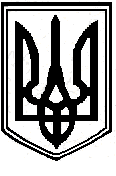 УкраїнаРОЖНІВСЬКА СІЛЬСЬКА РАДАКОСІВСЬКОГО РАЙОНУ ІВАНО-ФРАНКІВСЬКОЇ ОБЛАСТІ78635 вул. Героїв Небесної Сотні, 26 с.Рожнів, тел.(03478)26222, (03478)26138 ел.адреса: rozhniv-rada@ukr.netРОЗПОРЯДЖЕННЯ № 10-о22.02.2023 рокуПро зарахування  дітей до 1-х класівзакладів загальної середньої освітиРожнівської сільської радина 2023-2024 навчальний рікНа виконання статті 53 Конституції України,  статей 12, 13 Закону України «Про освіту»,  статей 8, 9  Закону України «Про повну загальну середню освіту», Постанови  КМ України від 13.09.2017р. № 684 «Про затвердження Порядку ведення обліку дітей дошкільного, шкільного віку та учнів» зі змінами, внесеними згідно з Постановами КМ України № 806 від 19.09.2018р. та № 681 від 17.07.2019р., наказу Міністерства освіти і науки України від 16.04.2018р. № 367 «Про затвердження Порядку зарахування, відрахування та переведення учнів до державних та комунальних закладів освіти для здобуття повної загальної середньої освіти», беручи до уваги наказ Міністерства освіти і науки України від 22.03.2022р. № 274 «Про деякі питання організації здобуття загальної середньої освіти та освітнього процесу в умовах воєнного стану в Україні», розпорядження Рожнівської сільської ради № 9-0 від 21.02.2023 року «Про закріплення території обслуговування за закладами загальної середньої освіти  та зарахування учнів на 2023/2024 навчальний рік», з метою  впровадження Концепції реалізації державної політики у сфері реформування загальної середньої освіти  «Нова українська школа», забезпечення доступності здобуття загальної середньої освіти та організованого прийому  дітей до 1-х класів в заклади загальної середньої освіти Рожнівської сільської ради: Директорам закладів загальної середньої освіти:Розпочати прийом  заяв  та документів для  зарахування дітей до 1-х класів з  15.03.2023 року та завершити 31.05.2023 року, про що розмістити в закладі та на сайті закладу відповідне оголошення для інформування батьків та громадськості. Здійснювати прийом заяв батьків та документів про зарахування дітей до 1-го класу: через  портал «Електронна реєстрація в заклади загальної середньої освіти»;через електронну пошту закладу освіти;особисто.Призначити відповідальну  особу  за  реєстрацію  та  перевірку  заяв та документів.                                                                 До 15.03.2023 р.  Повідомляти електронною поштою батьків:про результати реєстрації їх заяв                                                            Впродовж трьох робочих днівпро необхідність  подати особисто (з пред’явленням документа, що посвідчує особу заявника) в заклад відповідні  документи для підтвердження заяви до видання наказу про зарахування дітей до 1-х класів.Проводити інформаційно-роз’яснювальну роботу серед батьків майбутніх першокласників про умови  подання та реєстрації заяв через портал «Електронна реєстрація в заклади загальної середньої освіти» за посиланням https://school.isuo.org/, дотримуючись інструкцій https://school.isuo.org/contact                                                                  До 15.03.2023р.Розмістити відповідні оголошення в закладі та на веб-сайті щодо процедури зарахування дітей до 1-х класів,  умов проведення жеребкування для зарахування дітей на вільні місця, відповідальності за повноту і достовірність усієї інформації та усіх документів, що подаються до закладу та права письмового оскарження неправомірної відмови у зарахуванні до закладу освіти.                                                                   До 15.03.2023р.Інформувати батьків або осіб, які їх замінюють, про перелік документів  для зарахування учня до закладу загальної середньої освіти:- заяву встановленого зразку (додаток 1);- копію свідоцтва про народження;- оригінал або копію медичної довідки за формою первинної облікової документації № 086-1/о «Довідка учня загальноосвітнього навчального закладу про результати обов’язкового медичного профілактичного огляду», затвердженою наказом Міністерства охорони здоров’я України від 16 серпня 2010 року № 682, зареєстрованим в Міністерстві юстиції України 10 вересня 2010 року за № 794/18089.                                                                До 31.05.2023р.Не вимагати відомості про місце роботи, посади батьків або осіб, що їх замінюють та іншу інформацію, не передбачену чинним законодавством. Обов’язково отримати згоду батьків на обробку персональних даних. Не вимагати присутності дитини при подачі батьками заяви та документів та заборонити проведення будь-яких заходів, спрямованих на перевірку знань, умінь, навичок чи інших компетентностей дитини. Під час  приймання заяв та документів ознайомлювати батьків або осіб, що їх замінюють, з порядком зарахування до закладу, його статутом, правилами внутрішнього розпорядку та іншими документами, що регламентують організацію освітнього процесу. Оприлюднити на інформаційному стенді та на сайті закладу освіти інформацію про закріплену територію обслуговування для забезпечення права кожної дитини, яка проживає на цій території, на здобуття освіти у найбільш доступному та наближеному до місця проживання закладі освіти.                                                                                 До 15.03.2023р.                                                                                       Проаналізувати реєстр майбутніх першокласників, кількість братиків/сестричок дітей, які здобувають освіту у закладі, чи є дітьми працівників цього закладу освіти, чи випускниками дошкільного підрозділу цього закладу освіти (за наявності)  та сформувати попередній реєстр майбутніх першокласників.                                                                                 До 01.03.2023р. Не приймати заяви про зарахування дітей впродовж                             01.06 - 14.06.2023 року,  а з 15.06.2023 року  приймати за наявності вільних місць у порядку надходження заяв. Зарахувати усіх дітей, якщо станом на 31.05.2023 р. кількість поданих заяв не перевищує загальної кількості місць у прогнозованих    1-х класах та видати наказ про попереднє зарахування (без реєстрації в алфавітній книзі), список зарахованих учнів із зазначенням їх прізвищ оприлюднити виключно в закладі освіти.                                                                             01.06.2023р. Якщо станом на 31.05.2023 р. кількість поданих заяв перевищує загальну кількість місць у 1-х класах, зарахувати усіх дітей,  які проживають на території обслуговування закладу освіти, а також дітей, які є братами/сестрами дітей, які здобувають освіту у цьому закладі, чи дітьми працівників цього закладу освіти, чи випускниками дошкільного підрозділу цього закладу освіти (у разі його наявності). Діти з особливими освітніми потребами, які проживають на території обслуговування комунального закладу освіти, мають право на першочергове зарахування до нього у порядку, визначеному законодавством.                                                                                        01.06.2023р. Документами, що підтверджують першочерговість зарахування дітей, які проживають на території обслуговування,  вважати:паспорт громадянина України (тимчасове посвідчення громадянина України, посвідка на постійне проживання, посвідка на тимчасове проживання, посвідчення біженця, посвідчення особи, яка потребує додаткового захисту, посвідчення особи, якій надано тимчасовий захист, довідка про звернення за захистом в Україні) одного з батьків дитини чи законних представників;довідка про реєстрацію місця проживання особи (дитини або одного з її батьків чи законних представників) за формою згідно з додатком 13 до Правил реєстрації місця проживання, затверджених постановою Кабінету Міністрів України від 2 березня 2016 р. № 207довідка про взяття на облік внутрішньо переміщеної особи за формою згідно з додатком до Порядку оформлення і видачі довідки про взяття на облік внутрішньо переміщеної особи, затвердженого постановою Кабінету Міністрів України від 1 жовтня 2014 р. № 509 «Про облік внутрішньо переміщених осіб»довідка про проходження служби у військовій частині (за формою згідно з додатком 10 до Правил реєстрації місця проживання, затверджених постановою Кабінету Міністрів України від 2 березня 2016 р. № 207);акт обстеження умов проживання (за формою згідно з додатком 9 до Порядку провадження органами опіки та піклування діяльності, пов’язаної із захистом прав дитини, затвердженого постановою Кабінету Міністрів України від 24 вересня 2008 р. № 866 «Питання діяльності органів опіки та піклування, пов’язаної із захистом прав дитини»;інший офіційний документ, що містить інформацію про місце проживання дитини та/або одного з її батьків чи законних представників.Оприлюднити впродовж двох робочих днів з дня зарахування дітей на інформаційному стенді закладу освіти, а також на офіційному сайті закладу:список зарахованих учнів із зазначенням лише їх прізвищ; оголошення про дату, час, місце і спосіб проведення жеребкування;інформацію про кількість вільних місць і прізвища дітей, які претендують на вільні місця;наказ керівника закладу освіти про утворення конкурсної комісії у складі 3 осіб для проведення жеребкування.                                                                            До 03.06.2023р. Провести засідання педагогічної ради, рішенням якої схвалити процедуру жеребкування та склад комісії.                                                                            03.06.2023р.  Провести жеребкування для зарахування дітей до закладу освіти на вільні місця.                                                                                З 07.06. по 11.06.2023р. Зарахувати на вільні місця дітей, які не проживають на території обслуговування цього закладу, за результатами жеребкування.                                                                                  До 15.06.2023р. Зарахувати дітей на вільні місця до закладу за умови подання необхідних документів та довідки закладу освіти, на території обслуговування якого проживає дитина, про її відрахування з цього закладу чи не зарахування до нього (додаток 2).                                                                До 15.06.2023р.  Вжити заходів щодо раціонального використання наявних у закладі освіти приміщень та/або ініціювати перед  засновником:відкриття додаткового класу, у тому числі інклюзивного чи спеціального;внесення необхідних змін в організацію освітнього процесу. Видати наказ про зарахування учнів до 1-х класів 2023/2024 навчального року із внесенням їх персональних даних до алфавітної книги закладу освіти та електронного реєстру.                                                           До 01.09.2023р. При формуванні класів дотримуватися планової мережі щодо кількості 1-х класів та нормативної наповнюваності, не більше 30 учнів. Забезпечити постійний контроль за дотриманням порядку зарахування дітей до перших класів.Відділу освіти Рожнівської сільської ради: Здійснювати моніторинг дотриманням порядку, організацією та проведенням зарахування дітей до перших класів ЗЗСО.                                                                     До 01.09.2023р. Розглядати письмові оскарження щодо порушень при зарахуванні дітей до закладів освіти.                                                             За наявностіПокласти персональну відповідальність на директорів закладів загальної середньої освіти за дотримання працівниками закладу освіти положень Порядку зарахування, відрахування та переведення учнів до державних та комунальних закладів освіти для здобуття повної загальної середньої освіти.Контроль за виконанням розпорядження покласти на начальника відділу  освіти Рожнівської сільської ради Тетяну Чурко.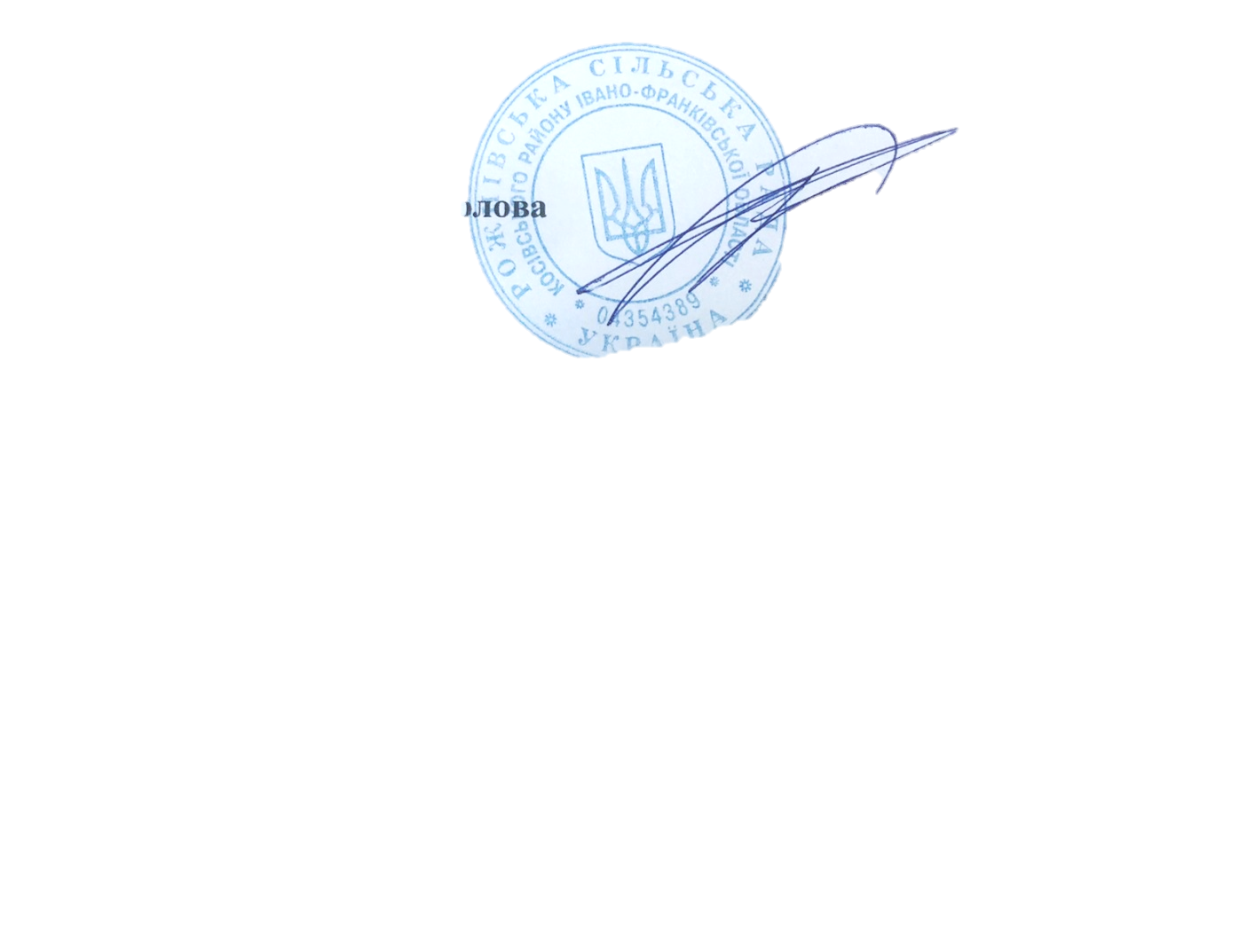   Рожнівський сільський голова                                           Сергій РАДИШЗАЯВА про зарахуванняБланк закладу/кутовий штампДОВІДКАвідрахований (не зарахований) із (до) закладу освіти.Директор 									    ________________									                           (підпис)                                                   Додаток 1             до розпорядження Рожнівської сільської ради від 22.02.2023р. № 10-оЗРАЗОКДиректору __________________________  (повне найменування закладу освіти)____________________________________(прізвище та ініціали директора)_______________   ____________________,(прізвище, ім’я та по батькові (за наявності) заявника чи одного з батьків дитини)який (яка) проживає за адресою:____________________________________(адреса фактичного місця проживання)Контактний телефон: _________________Адреса електронної поштової скриньки:              Прошу зарахувати _________________________________________________________                                 (прізвище, ім’я та по батькові (за наявності), дата народження)до ___ класу, який (яка) фактично проживає (чи перебуває) за адресою ____________________________________________________________________________на _____________ форму здобуття освіти.             Повідомляю про:наявність права на першочергове зарахування: так/ні (потрібне підкреслити) (_______________________________________________________);                                 (назва і реквізити документа, що підтверджує проживання на території обслуговування закладу освіти)навчання у закладі освіти рідного (усиновленого) брата/сестри: так/ні (потрібне підкреслити) _______________________________________________;                                                                                (прізвище, ім’я та по батькові (у разі наявності) брата/сестри)про роботу одного з батьків дитини в закладі освіти __________________ ____________________________________________________________________________;                                            (прізвище, ім’я та по батькові (у разі наявності), посада працівника закладу освіти)про навчання дитини у дошкільному підрозділі закладу освіти: так/ні (потрібне підкреслити);потребу у додатковій постійній чи тимчасовій підтримці в освітньому процесі: так/ні (потрібне підкреслити);Зазначається лише для дітей з особливими освітніми потребами.інші обставини, що є важливими для належної організації освітнього процесу: ______________________________________________________    .Підтверджую достовірність всієї інформації, зазначеної в цій заяві та у наданих до заяви документах.Додатки:(за переліком, визначеним пунктом 4 розділу І Порядку зарахування, відрахування та переведення учнів до державних та комунальних закладів освіти для здобуття повної загальної середньої освіти, затвердженого наказом Міністерства освіти і науки України від 16 квітня 2018 року № 367)_______________________________                                                                                                ____________________________(дата)                                                                                                                                                                    (підпис)                                                   Додаток 2             до розпорядження Рожнівської сільської ради від 22.02.2023р. № 10-о Цією довідкою підтверджується, що ___________________________________                                                                                                 (прізвище, ім’я та по батькові (за наявності), дата народження)